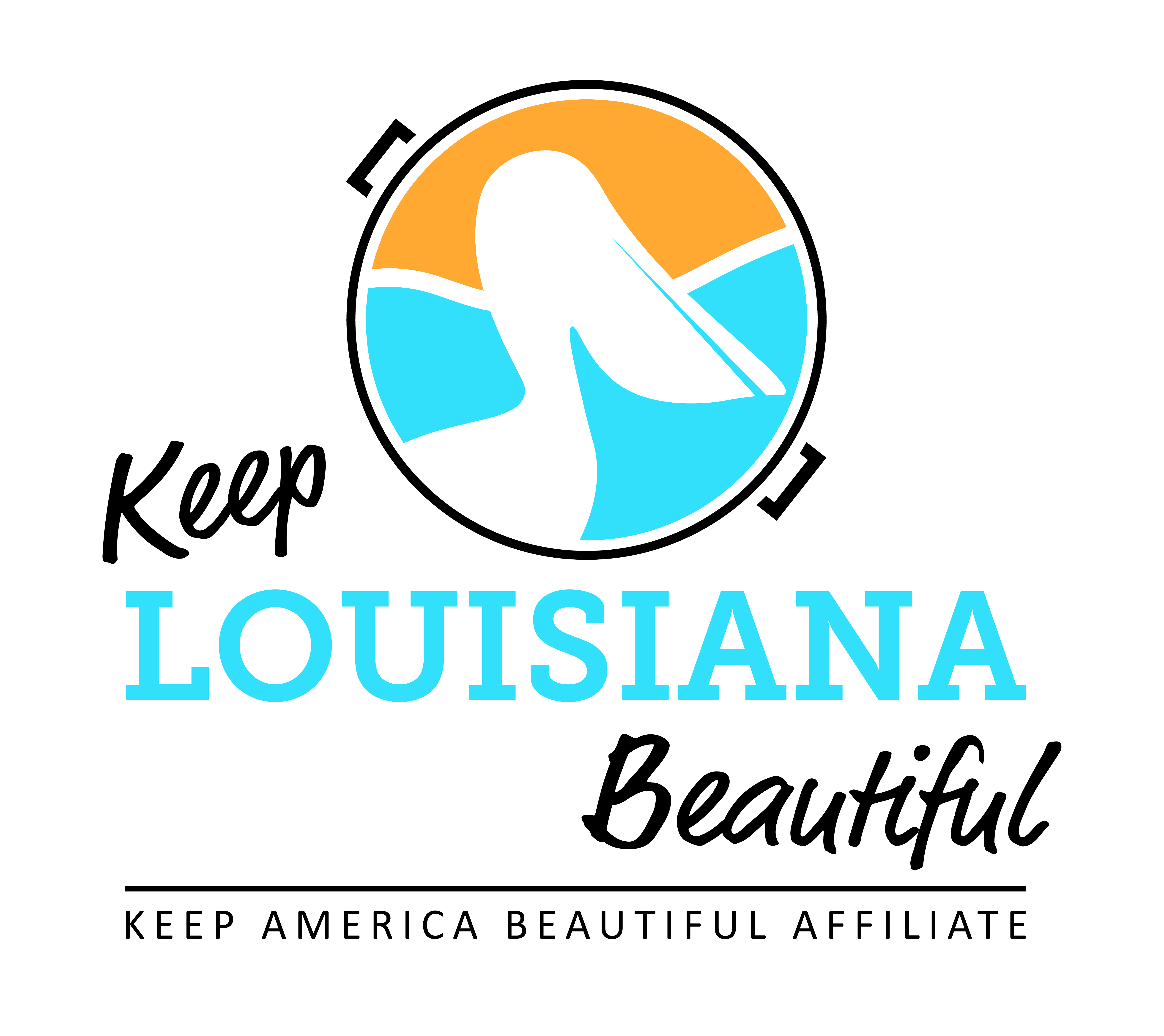 	     	Affiliate Conference Call Agenda	                      Thursday 5/21/2020                                           8am or 3pm			Conference Call # (855) 212-0212 & Meeting ID 189-685-802#                                   			        Duration:  1 HourI. KLB Updates     2020 Affiliate Grants UpdateCleanup Supplies Grant recipients announcement and delivery timelineTrash Receptacle Grant recipients announcement and delivery timeline     Virtual Affiliate Regional Meetings in JuneRegional meetings moving from in person to virtual Zoom meetings June 17, 24, and June 25 from 9 – 10:30amRegistration located on Affiliate Resource CenterWill email link to Zoom meeting; click on link to join virtual meeting on a device with camera either on laptop, tablet or cellphoneTopic for each live virtual meeting: The Essential Components of a Strong Grant      2020 State Conference Date (NEW DATE)– November 5 -6, Baton Rouge HiltonCircle of Excellence awardEveryday Hero Awards Luncheon – November 6, Heidelberg BallroomEveryday Hero Award Nominations – due October 1 located on ARC      Litter Enforcement Trainings June 17 and June 24 two part webinar series , 1 – 2:30pmRegistration on ARCRick Moore enforcement@keeplouisianabeautiful.org       Litter Cleanups Post Pandemic Environment – Susan Russell       Future Affiliate Bi-Monthly Conference Calls FormatCall dates for new fiscal year:2020: July 16, September 17, November 192021: January 15, March 18, May 20II. KAB UpdatesCigarette Litter Prevention Program Grant  Shreveport Green $20,000Keep Tangipahoa Beautiful $2,500Regional Director: Grace Keegan, gkeegan@kab.org, 203-659-3032III.  Next affiliate conference call 7/16/20